Уважаемые руководители!Всоответствии с письмом Министерства просвещения Российской Федерации ДепартаментагосударственнойполитикивсферезащитыправдетейМинпросвещенияРоссии№07-907 от 20.02.2023Комитет образования и науки администрации города Новокузнецка информирует, что в рамках реализации Минпросвещения России совместно с МВД России мероприятий, направленных на обучение детей безопасному поведению на дорогах в 2022 году, разработаны информационные, методические, дидактические материалы, включающие в себя методические рекомендации, лучшие педагогические практики, видеофильмы, информационные карточки и другое (далее – методические материалы).В целях использования методических материалов в дошкольных образовательных организациях, общеобразовательных организациях, профессиональных образовательных организациях, организациях дополнительного образования, Комитет образования и науки администрации города направляет информацию о размещении методических материалов в информационно-телекоммуникационной сети «Интернет», на официальных сайтах организаций, подведомственных Минпросвещения России:Федеральное государственное бюджетное учреждение культуры «Всероссийскийцентрразвитияхудожественноготворчестваигуманитарныхтехнологий», рубрика «Безопасность дорожного движения», по ссылке: http://vcht.center/events/bdd/федеральноегосударственноебюджетноенаучноеучреждение«Институтизучениядетства, семьи и воспитания», рубрика «федеральныйресурсныйцентрпопрофилактикедетскогодорожно-транспортноготравматизма»,по ссылке: https://xn--80adrabb4aegksdjbafk0u.xn--p1ai/press-center/federalnyy-resursnyy-tsentr-po-profilaktike-ddtt/Приложение: на 3 л. в 1 экз.
Исп. Лалетина О.В.,Васильева И.А.8(3843)321563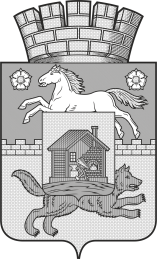 Кемеровская область-КузбассНовокузнецкий городской округКОМИТЕТ ОБРАЗОВАНИЯ И НАУКИАДМИНИСТРАЦИИ ГОРОДА НОВОКУЗНЕЦКАКирова ул., д.71, Новокузнецк, 654080тел.(3843)32-15-74 тел./факс (3843)32-15-29 телетайп 277207 «Иней»E-mail:obrazov@admnkz.infoКемеровская область-КузбассНовокузнецкий городской округКОМИТЕТ ОБРАЗОВАНИЯ И НАУКИАДМИНИСТРАЦИИ ГОРОДА НОВОКУЗНЕЦКАКирова ул., д.71, Новокузнецк, 654080тел.(3843)32-15-74 тел./факс (3843)32-15-29 телетайп 277207 «Иней»E-mail:obrazov@admnkz.infoКемеровская область-КузбассНовокузнецкий городской округКОМИТЕТ ОБРАЗОВАНИЯ И НАУКИАДМИНИСТРАЦИИ ГОРОДА НОВОКУЗНЕЦКАКирова ул., д.71, Новокузнецк, 654080тел.(3843)32-15-74 тел./факс (3843)32-15-29 телетайп 277207 «Иней»E-mail:obrazov@admnkz.infoКемеровская область-КузбассНовокузнецкий городской округКОМИТЕТ ОБРАЗОВАНИЯ И НАУКИАДМИНИСТРАЦИИ ГОРОДА НОВОКУЗНЕЦКАКирова ул., д.71, Новокузнецк, 654080тел.(3843)32-15-74 тел./факс (3843)32-15-29 телетайп 277207 «Иней»E-mail:obrazov@admnkz.infoЗаведующим районными отделами образования, руководителям образовательных организацийот15.03.2023№1063НаС уважением, и.о. председатель Комитета                                                           С.В. Круль